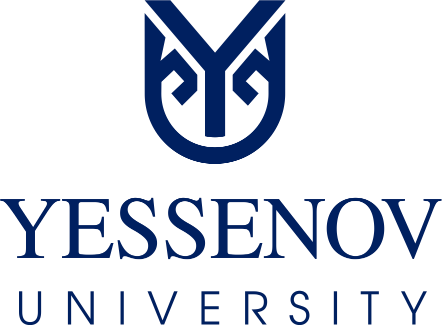                                                                                               (Протокол № 3 от 26.05.2021г.)ПРАВИЛА ЭТИКИАктау, 2021СОДЕРЖАНИЕНАЗНАЧЕНИЕ И ОБЛАСТЬ ПРИМЕНЕНИЯ 1.1. Правила этики (далее – Правила) разработаны с целью активизации вовлечения всего персонала университета в процесс непрерывного улучшения качества всех видов деятельности. Правила определяют нравственные ориентиры в поведении студентов Университета, основанные на нормах этики, морали и уважительном отношении к обучающимся, работникам, обществу и государству в целом. 1.2. Настоящие Правила этики университета разработаны в соответствии:Трудового кодекса Республики Казахстан (с изменениями и дополнениями); 2) Кодекса корпоративной культуры Университета Есенова. СОКРАЩЕНИЯ И ОБОЗНАЧЕНИЯ3. ПОНЯТИЯ И ОПРЕДЕЛЕНИЯВ настоящих Правилах используются следующие основные понятия и определения:Этика — совокупность этических принципов и норм делового поведения, которыми руководствуются в своей деятельности должностные лица и работники Университета;Должностные лица — президент-ректор, вице-президенты, иные должностные лица...Заинтересованное лицо — лицо, реализация прав которого, предусмотренных Законодательством и Уставом, связана с деятельностью Университета;Правила — Правила этики Университета; Конфликт интересов — ситуация, в которой личная заинтересованность работника или должностного лица Университета влияет или может повлиять на беспристрастное исполнение им своих должностных обязанностей;Корпоративная культура — это специфические для Университета ценности, принципы, нормы поведения и отношения;Работник — лицо, состоящее в трудовых отношениях с Университетом и непосредственно выполняющее работу по трудовому договору;4. ОБЩИЕ ПОЛОЖЕНИЯ4.1. Настоящие Правила определяют основные правила корпоративной культуры и являются установленным сводом норм поведения преподавателей, сотрудников и обучающихся университета. Правила устанавливают единые стандарты взаимоотношений в академическом сообществе университета.
 	4.2. Главная цель реализации всех норм правил - укрепление корпоративной культуры университетского сообщества, повышение его престижа в образовательном пространстве Республики Казахстан.5. ЦЕННОСТИ И ПРИНЦИПЫ ЭТИКИ5.1. Основополагающими принципами Университета являются:- Меритократия: справедливость и объективность в оценке вклада и достижений каждого;- Уважение: отношение к другим членам команды с уважением;- Честность: честность внутри Университета и к своим партнерам;- Открытость: открытость к контактам и партнерам;- Командный дух: сотрудничество для достижения более высоких результатов от совместной деятельности;- Доверие: приверженность культуре взаимопомощи и доверия;- Противодействие коррупции: нулевая терпимость к коррупции.5.2. Университет ценит и уважает своих преподавателей, сотрудников и обучающихся и всегда действует в соответствии с самыми высокими этическими стандартами; провозглашает академическую свободу и ответственность, поддерживает, сохраняет и развивает традиции университета, национальные и общечеловеческие ценности.6. ЭТИЧЕСКИЕ НОРМЫ ВЗАИМООТНОШЕНИЙ6.1. Работник Университета в своей деятельности:– следует высоким этическим принципам, принимает на себя ответственность за реализацию целей университета;– ориентируется на духовность, гражданственность, патриотизм, следует нормам морали, отражающим идеалы добра, справедливости, честности и гуманизма, противостоит коррупции и протекционизму в профессиональной среде;– дорожит деловой репутацией Университета, заботится о позитивном имидже, не предпринимает действий, наносящих урон интересам вуза, пресекает любые попытки опорочить его честь и авторитет;– руководствуется нормами действующего законодательства, исполняет требования должностной инструкции, соблюдает условия заключенного с ним трудового договора (или договора на обучение), следует Правилам внутреннего распорядка;– не допускает получения за свою профессиональную деятельность каких-либо вознаграждений, услуг, льгот от организаций или граждан, не предусмотренных законодательством РК, Уставом университета;– способствует созданию в Университете атмосферы доверия, доброжелательности, справедливости, уважительного отношения к достоинству и правам каждого члена коллектива, не позволяет любых форм нетерпимости, дискриминации, насилия;– ведет себя корректно, не допускает отклонений от принятых форм делового общения, выражает поддержку, понимание, симпатии членам коллектива (кафедры, учебной группы), не позволяет негативных оценочных суждений по поводу решений и действий совета директоров, руководителей, коллег и сокурсников;– формирует у обучающихся профессиональные качества по избранным направлениям подготовки (специальностям), компетентность, способность к труду и жизни в условиях современной цивилизации и экономики, основанной на знаниях, проявляет в общении с молодежью терпение и сдержанность, помогает развитию творческих способностей и навыков, способствует становлению высоконравственной личности с активной гражданской позицией;– уважает семейные ценности, частную жизнь своих коллег и сокурсников;– ведет здоровый образ жизни, заботится о поддержании своей работоспособности;– бережно относится к имуществу Университета, соблюдает чистоту и порядок на рабочем месте, кафедрах, в учебных аудиториях, лабораториях, территории вуза, аккуратно и исключительно в целях исполнения должностных обязанностей использует офисную технику, средства связи, транспорт, учебное и лабораторное оборудование, библиотечный фонд.6.2 Этические нормы обучающихсяЭтические нормы определяют нравственные ориентиры поведения обучающихся университета, основанные на общепризнанных нормах этики, морали, нравственности, уважении к преподавателям, сотрудникам, государству и обществу в целом.Этические нормы направлены на создание максимально комфортных условий учебы, благоприятного психологического климата в образовательной среде, формирование причастности к ценностям университета:- Обучающейся должен быть учтив и вежлив при общении с другими обучающимися, а также преподавателями, сотрудниками и руководством университета, проявлять деликатность, тактичность, терпение, корректность, уважение ко всем окружающим. В случае необходимости оказывать им моральную поддержку.- Обучающийся должен уважать личности других обучающихся, преподавателей и руководства университета, а также их мнение и точку зрения. Он обязан соблюдать высокую деловую и общую культуру. Отношения между обучающимися университета строятся на основе взаимоуважения, доверия, сотрудничества, взаимопонимания, взаимопомощи, терпимости друг к другу, соблюдения принципа толерантности – проявлять терпимость и уважение к обычаям и традициям других народов, учитывать культурные и иные особенности различных этнических, социальных групп и религиозных конфессий. Обучающийся не должен допускать любых форм унижения чести и достоинства, физического и психического насилия над личностью, нецензурной, бранной речи в стенах университета.- Не допускается в беседах обучающихся публичная критика профессиональных или личных качеств других обучающихся, а также преподавателей и руководства университета, равно как клевета и оскорбление. Обучающийся должен быть предупредительным и тактичным по отношению к другим обучающимся, информируя их по вопросам, относящимся к их учебе, потенциальным учебным трудностям и другим проблемам, требующим солидарности.- Обучающиеся своим личным примером проявляют бережное отношение к собственности университета, соблюдают чистоту и порядок во всех помещениях, а также на его территории и не допускают проявлений вандализма.7. ПРАВИЛА ПОВЕДЕНИЯ7.1. Корпоративная культура7.1.1. Работники Университета должны вносить вклад в развитие корпоративной культуры в Университете, понимая требования Правил этики, делясь с другими коллегами своими знаниями в области принципов этики, принятых правил делового поведения, соблюдая требования этики и предупреждая нарушения.7.1.2. Работники Университета должны формировать корпоративный дух и поддерживать соблюдение требований Кодекса.7.1.3. Должностные лица и работники Университета должны придерживаться делового стиля в одежде в период исполнения своих служебных обязанностей. Внешний вид каждого работника – основа имиджа Университета. Сотрудники, преподаватели, обучающиеся Университета должны иметь внешний вид, соответствующий характеру профессиональной деятельности, предпочитая деловой стиль одежды.7.1.4. Все работники Университета могут принимать участие в корпоративных развлекательных либо спортивных мероприятиях. Также могут сами вносить предложения по проведению мероприятий, целью которых будет повышение корпоративного духа среди работников.7.1.5. Работники Университета обязаны соблюдать правила Университета по документообороту и хранить в порядке всю необходимую документацию. Все работники Университета должны хранить свое рабочее место в аккуратном и презентабельном виде.7.1.6. Обучающийся несет личную ответственность за соблюдение принципов поведения норм этики, в связи с этим, обязан принимать на себя все необходимые меры по его исполнению. Обучающийся должен чтить, укреплять и приумножать традиции университета.7.1.7 Обучающийся должны придерживаться норм честности и добросовестности; исполнять их аккуратно и без принуждения. Везде и всегда достойно представлять свое учебное заведение, способствовать созданию его положительного имиджа, помня, что вне стен университета каждый обучающийся является его полномочным представителем.7.1.8 Обучающимся следует придерживаться делового стиля одежды, избегать вызывающих вещей и макияжа, выглядеть всегда опрятно. Запрещается находиться в верхней одежде в стенах университета.7.1.9 Обучающийся обязан знать и соблюдать нормы Этики. Незнание или несогласие с этическими нормами не является оправданием неэтичного поведения.7.2. Связь с общественностью7.2.1. Университет следит за соблюдением высоких этических стандартов в отношениях с общественностью и средствами массовой информации. Университет не допускает распространения недостоверной информации, сокрытия и/или искажения фактов в публичных выступлениях руководящих работников, своих информационно-рекламных материалах или других мероприятиях по связям с общественностью.7.2.2. Правом публично выступать, комментировать события Университета или делать какие-либо заявления от имени Университета в средствах массовой информации, включая социальные сети, вправе только ответственные работники Университета, при этом согласовываются данные публичные выступления с вышестоящим руководством.7.2.3. При выступлении от имени Университета работники обязаны соблюдать общепринятые нормы профессионального поведения и этики, распространять только достоверную информацию, а также не допускать распространения информации, разжигающие социальной, расовой и национальной розни.         7.3. Отношения с партнерами Университета7.3.1. Деятельность Университета ориентирована на длительное и эффективное сотрудничество с партнерами. Взаимоотношения с ними строятся на принципах ответственности и взаимовыгодного сотрудничества.7.3.2 Университет строго соблюдает общепринятые стандарты деловой этики по отношению к своим партнерам, ответственно исполняя свои обязательства, и в процессе взаимодействия ожидает от партнеров ответственного и последовательного исполнения своих обязательств.7.3.3. Университет дорожит своей деловой репутацией и имиджем, выстраивая взаимоотношения с партнерами как казахстанского, так и зарубежного бизнеса на основе соблюдения законодательства РК, внутренних нормативных документов Университета и принципов Кодекса корпоративной этики.При возникновении разногласий и споров основным инструментом их решения являются переговоры и поиск компромиссов.8. КОНФЛИКТ ИНТЕРЕСОВ8.1.1. Недопущение частных конфликтов во внутрикорпоративных отношениях является важным условием обеспечения успешной деятельности университета.8.1.2 Предотвращение конфликта интересов предполагает четкое разделение функций между структурными подразделениями и обязанностями сотрудников.8.1.3. В университете приветствуется решение конфликтов при помощи двухсторонних и многосторонних конструктивных переговоров. Поощряется предупреждение потенциально конфликтных ситуаций.           8.1.4. О возникновении конфликтной ситуации информируются все стороны, обладающие возможностями для оперативного и эффективного разрешения конфликтной ситуации.8.1.5. При разрешении конфликта соблюдаются принципы справедливости и процедурной честности.8.1.6. При возникновении конфликтной ситуации между подразделениями университета, приоритетным направлением решения конфликта являются интересы университета как вуза в целом.8.1.7. Для разрешения индивидуальных трудовых споров создается комиссия, по разрешению трудовых споров.                       9. ОТВЕТСТВЕННОСТЬ ЗА НАРУШЕНИЕ ПРАВИЛ ЭТИКИ9.1.1. Сотрудники, преподаватели, обучающиеся Университета обязаны знать, и соблюдать Правила, нести ответственность перед университетом за свою деятельность и поведение.9.1.2. За нарушение Правил этики Университета к сотрудникам, преподавателям, обучающимся Университета, могут быть применены следующие меры:– рекомендация принести публичные извинения;– отчисление обучающихся;– увольнение работников, выполняющих воспитательные функции, за совершение аморального поступка несовместимого с продолжением данной работы.УтвержденоРешением общественного совета1НАЗНАЧЕНИЕ И ОБЛАСТЬ ПРИМЕНЕНИЯ32СОКРАЩЕНИЯ И ОБОЗНАЧЕНИЯ      33ПОНЯТИЯ И ОПРЕДЕЛЕНИЯ34ОБЩИЕ ПОЛОЖЕНИЯ 45ЦЕННОСТИ И ПРИНЦИПЫ ЭТИКИ 46ЭТИЧЕСКИЕ НОРМЫ ВЗАИМООТНОШЕНИЙ 47ПРАВИЛА ПОВЕДЕНИЯ68КОНФЛИКТ ИНТЕРЕСОВ 79ОТВЕТСТВЕННОСТЬ ЗА НАРУШЕНИЕ ПРАВИЛ ЭТИКИ 7Университет Есенова-НАО «Каспийский университет технологий и инжиниринга имени Ш. ЕсеноваРК-Республика КазахстанМОН РК                            -Министерство образования и науки Республики КазахстанОС-Общественный советВице-президент по ДСРО-Вице-президент по делам студентов и работе с общественностьюАУП-административно- управленческий персоналППС-профессорско-преподавательский составУВП-учебно-вспомогательный персоналМОП-младший обслуживающий персонал